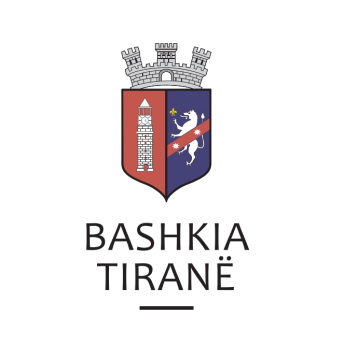      R  E  P U  B  L  I  K  A    E   S  H  Q  I  P  Ë  R  I  S  Ë
  BASHKIA TIRANË
DREJTORIA E PËRGJITHSHME PËR MARRËDHËNIET ME PUBLIKUN DHE JASHTË
DREJTORIA E KOMUNIKIMIT ME QYTETARËTLënda: Kërkesë për publikim lidhur me shpalljen e ankandit të parë publik.Pranë Bashkisë Tiranë ka ardhur kërkesa për shpallje nga SHOQËRIA E PËRMBARIMIT PRIVAT “T.M.A.” sh.p.k., në lidhje me shpalljen e ankandit për pasurinë e paluajtshme për debitorin z. z. Kastriot Ponari.Ju sqarojmë se të dhënat e pronave përkatësisht janë si më poshtë:“Apartament”, sip. 172.20 m2, nr. pasurie 7/630+7-15, ZK 8270, vol. 72, fq. 151. Adresa:		Rruga “Sami Frashëri”, TiranëÇmimi fillestar: 	50,971,200 (pesëdhjetë milion e nëntëqind e shtatëdhjetë e një mijë e dyqind) Lekë“Apartament”, sip. 97,2 m2, nr. pasurie 7/630+9-14, ZK 8270, vol. 72, fq. 214. Adresa:		Rruga “Sami Frashëri”, TiranëÇmimi fillestar: 	19,051,200 (nëntëmbëdhjetë milion e pesëdhjetë e një mijë e dyqind) Lekë“Garazh”, sip. 20,31 m2, nr. pasurie 7/630-G135, ZK 8270, vol. 71, fq. 107. Adresa:		Rruga “Sami Frashëri”, TiranëÇmimi fillestar: 	3,980,760 (tre milion e nëntëqind e tetëdhjetë mijë e shtatëqind e gjashtëdhjetë) LekëDrejtoria e Komunikimit me Qytetarët ka bërë të mundur afishimin e shpalljes për SHOQËRINË E PËRMBARIMIT PRIVAT “T.M.A.” sh.p.k., në tabelën e shpalljeve të Sektorit të Informimit dhe Shërbimeve për Qytetarët pranë Bashkisë Tiranë.     R  E  P U  B  L  I  K  A    E   S  H  Q  I  P  Ë  R  I  S  Ë
  BASHKIA TIRANË
DREJTORIA E PËRGJITHSHME PËR MARRËDHËNIET ME PUBLIKUN DHE JASHTË
DREJTORIA E KOMUNIKIMIT ME QYTETARËTLënda: Kërkesë për publikim lidhur me shpalljen e ankandit publik.Pranë Bashkisë së Tiranës ka ardhur kërkesa për shpallje nga Shoqëria e Përmbarimit Privat “ENFORCEMENT GROUP” sh.p.k., në lidhje me ankandin e dytë për pasurinë e paluajtshme për debitorin z. Sokol Preke Kola, për debitorët solidarë znj. Shpresa Lin Kola dhe z. Fejzi Sheuqet Hoxha.Ju sqarojmë se të dhënat e pronës janë si më poshtë:“Bodrum”, pasuria nr. 7/565-B/1, vol 37, faqe 158, ZK 8150, me sip. 40 m2Adresa:		Rruga “3 Vellezerit Kondi” , TiranëÇmimi fillestar: 	4,000,000 (katër milion) LekëDrejtoria e Komunikimit me Qytetarët ka bërë të mundur afishimin e shpalljes për Shoqërinë e Përmbarimit Privat “ENFORCEMENT GROUP” sh.p.k., në tabelën e shpalljeve të Sektorit të Informimit dhe Shërbimeve për Qytetarët pranë Bashkisë Tiranë.